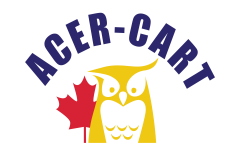 Canadian Association of Retired TeachersAssociation canadienne des enseignantes et des enseignants retraitésEXECUTIVE MEETING August 16, 2023, Special Executive11 P.M. Ottawa TimeAgendaCall to orderApproval of the agenda Conflicts of interestStrategic PlanTentative dates for Executive meetingsSeptember 2022, 2021 11:00 AM EDTNovember 1, 2023, Board Meeting 11 AM EST.January 2023 11:00 AM EST March 2023, 11:00 AM ESTJune 5, 2023, 9:30 EDTAdjournment 